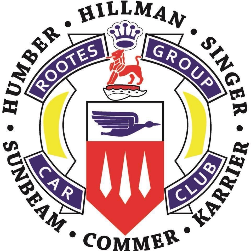 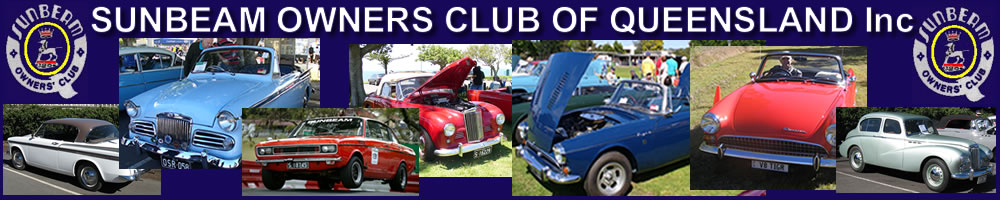 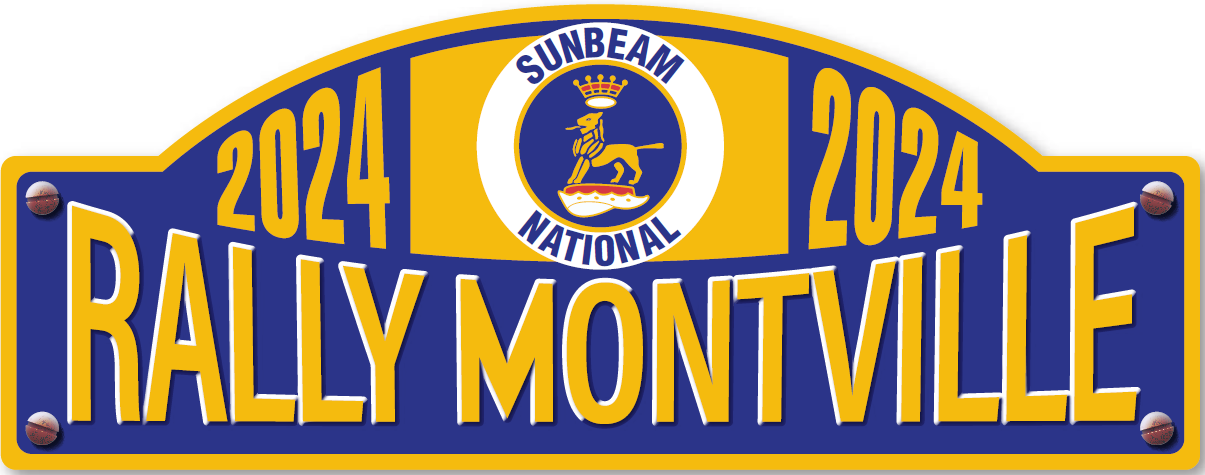 We invite you to join us in beautiful Montville  A picturesque market town in the Sunshine Coast HinterlandAnd a boutique shopping haven for tourists and locals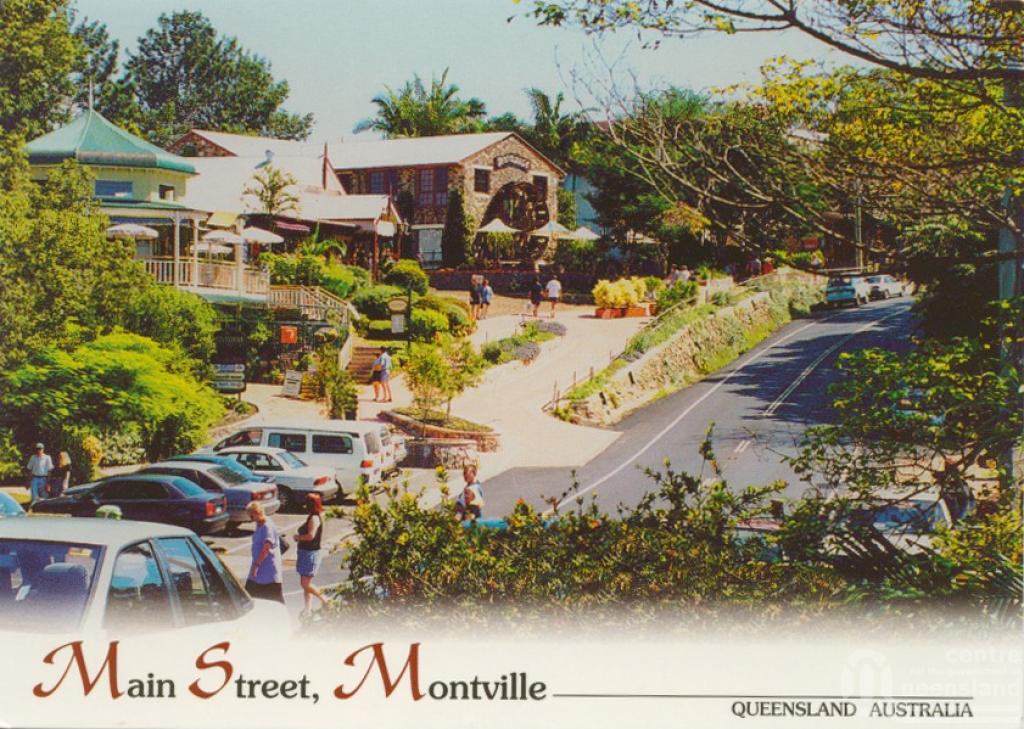 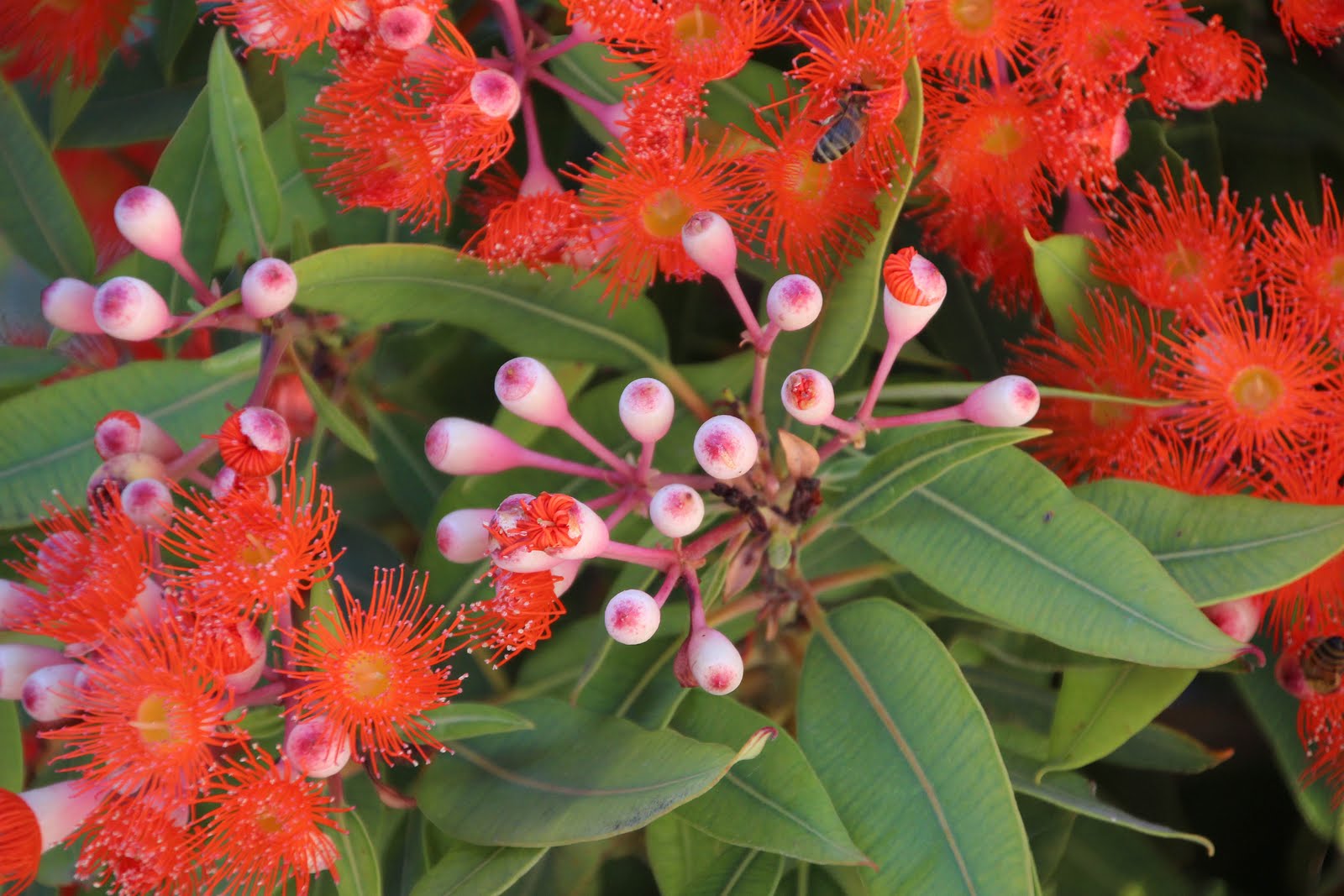 SPRING 2024WHERE IS MONTVILLE?The town is situated near the beautiful Glasshouse Mountains in the Sunshine Coast Hinterland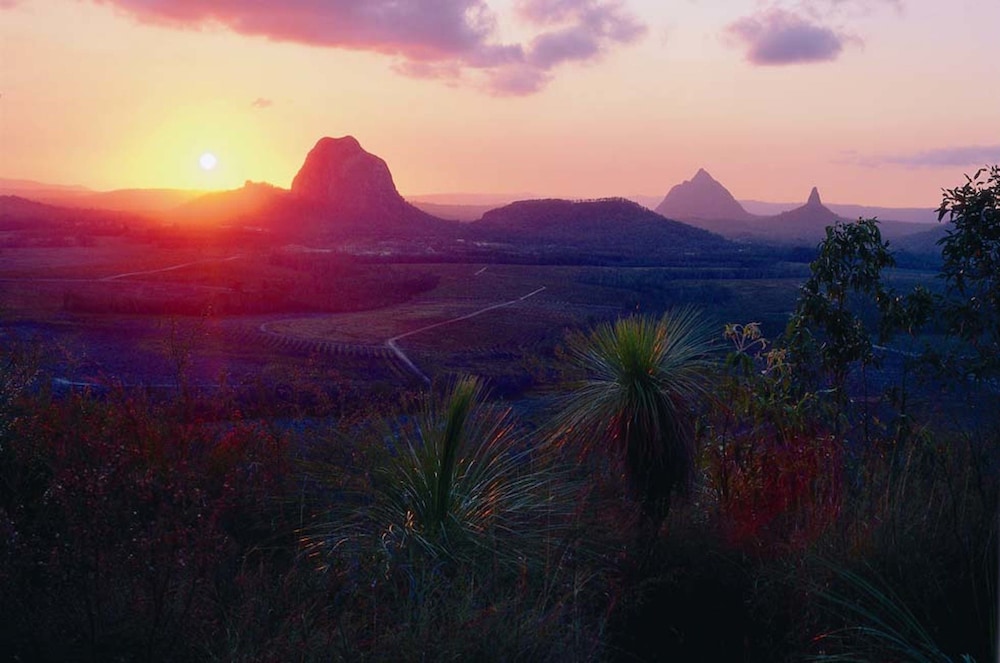 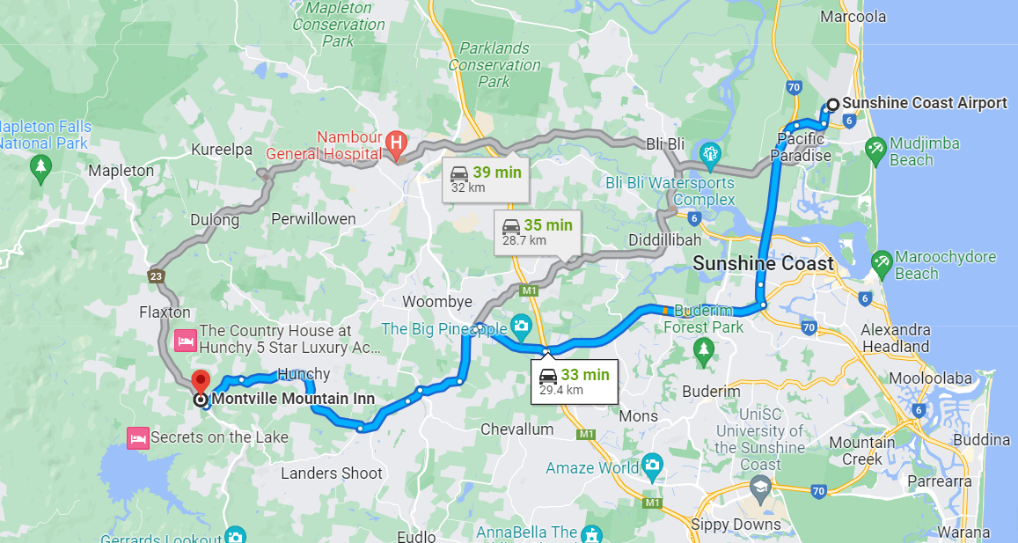 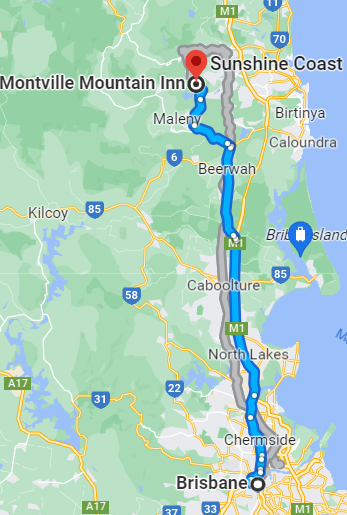 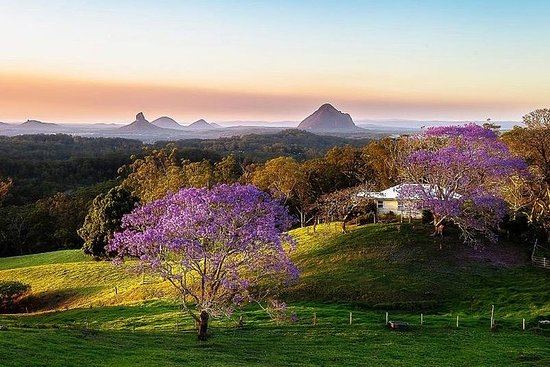 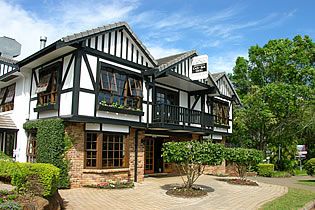 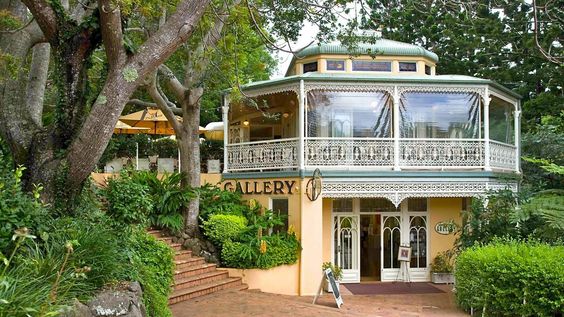 ACCOMMODATION ARRANGEMENTS 2024 Sunbeam National MeetNights of Friday 6th September, Saturday 7th & Sunday 8th September 2024Montville Mountain Inn Resort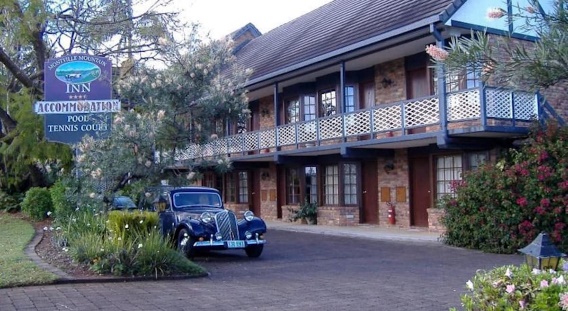 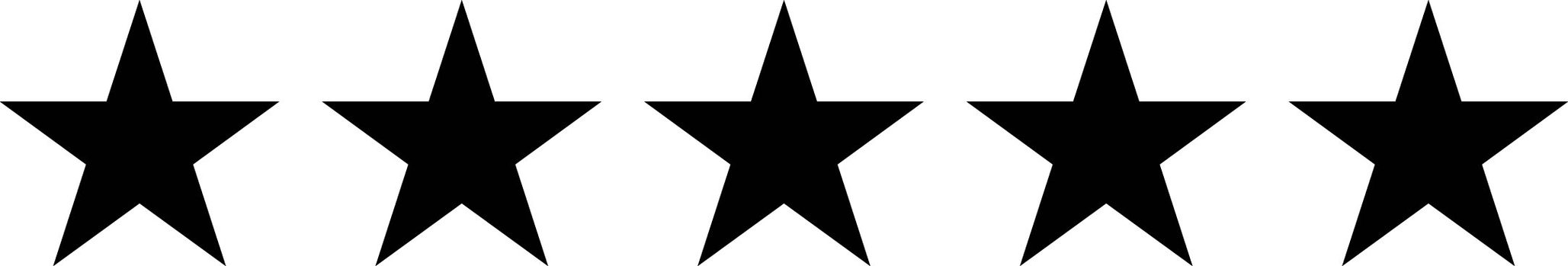 118 Main Street Montville Qld 4560 Reception 8.00am – 5.00pm 7 daysPhone:	07 5442 9499	Fax: 07 5442 9303Email:	reception@montvilleinn.com.auWeb:		www.montvilleinn.com.auThe Mountain Inn Resort will be the focal point for all National Meet activities26 rooms availableCar parking outside unit - off streetUndercover parking available locallyCar washing facilitiesBreakfast provided as part of your entertainment package and served at The Montville Café Bar & Grill next door to the Montville Inn ResortWe have block booked the accommodation under Sunbeam Nationals please refer to this when making your bookingOVERFLOW ACCOMMODATIONMayfield on Montville127-133 Main St, Montville QLD 4560Phone:	07 5442 9499 	(same as for Mountain Inn Resort)	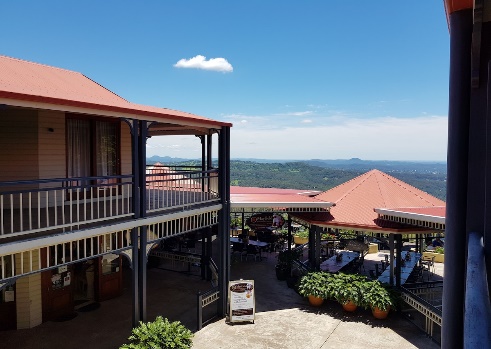 Over the road from Mountain Inn Resort                                                            above “The Edge Restaurant”10 Luxurious self-contained apartments Undercover parkingSpectacular viewsNON-RESERVED ACCOMMODATIONAltitude on Montville 		94-96 Main St, Montville QLD 4560Phone: (07) 5478 5889Email: admin@altitudeonmontville.com.auENTERTAINMENT PACKAGE For the weekend activities your package is priced at $285.00 per person, which offers the following inclusions:Friday evening - drink & appetisers followed by dinnerSaturday morning breakfastSaturday evening - dinner Sunday morning - breakfastSunday evening - Presentation DinnerMonday morning - BreakfastAll meals will be at the Montville Café Bar & Grill which is next door to the Hotel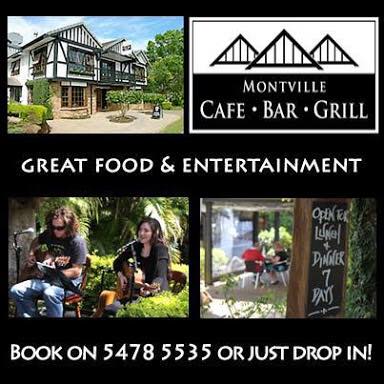 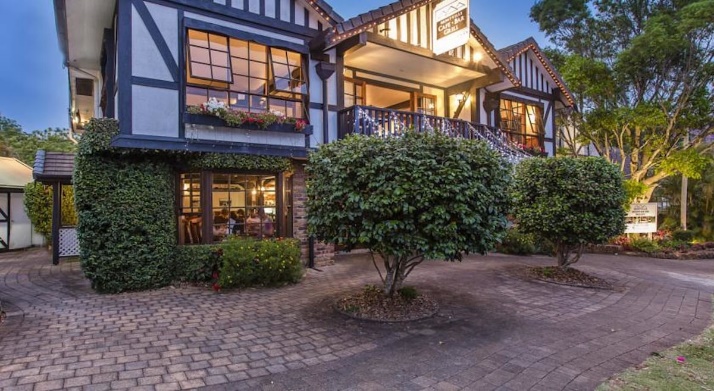 To confirm your Registration, a deposit of $60 is required by 1st March 2024 with the balance due by 1st June 2024(Some members may wish to pay in full before 1st March)Payment details - - - -Post:				Bob Otto, Treasurer – Sunbeam Nationals Qld				PO Box 31				Underwood Qld 4119Electronic Transfer:	Rootes Group 				BSB: 124-012	(BOQ – Wynnum)					Account Number: 90058958 Email:			bobotto@optusnet.com.auCc email to		robheiner@hotmail.com Let us know that you’ve booked by emailing or Aust-posting a copy of your Registration Booking Form to the above address/es****Include your name/s & State****PROVISIONAL PROGRAM  SEPTEMBER 6th – 9th A LITTLE of MONTVILLE IN PICTURES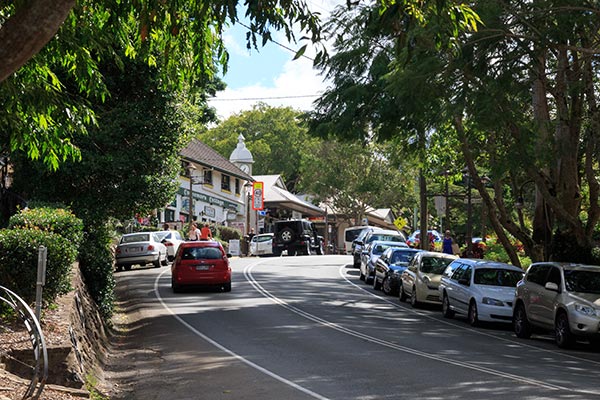 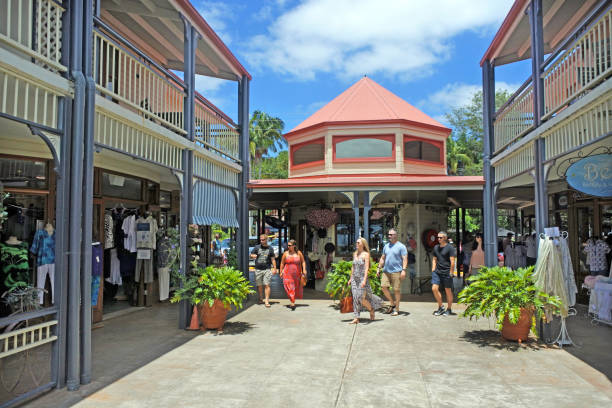 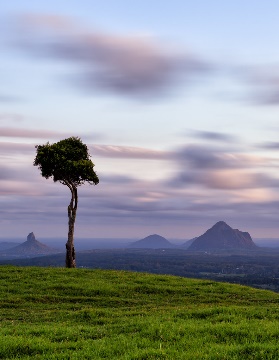 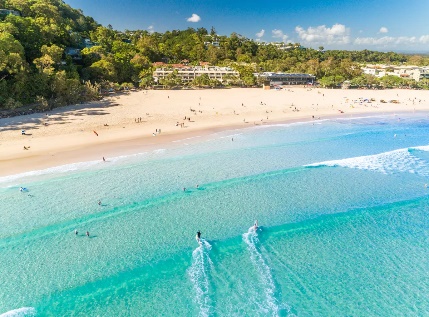 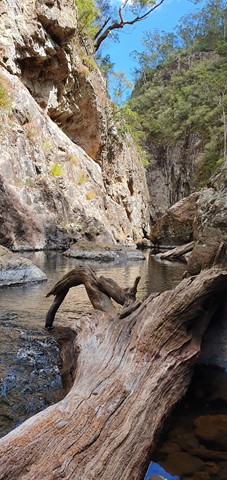 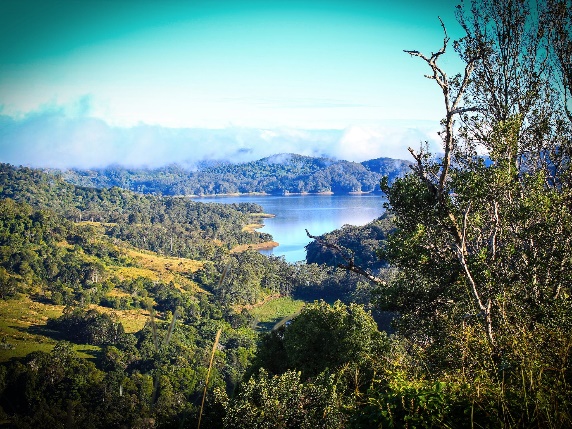 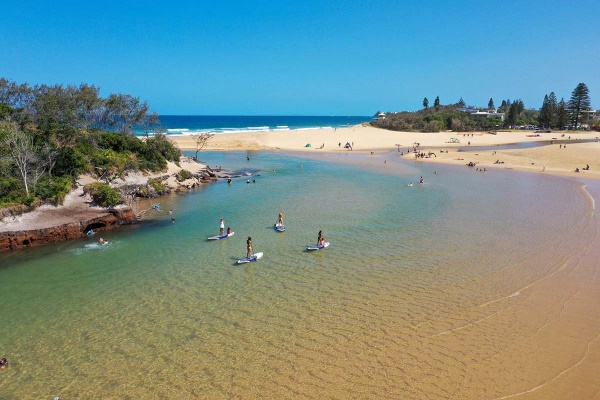 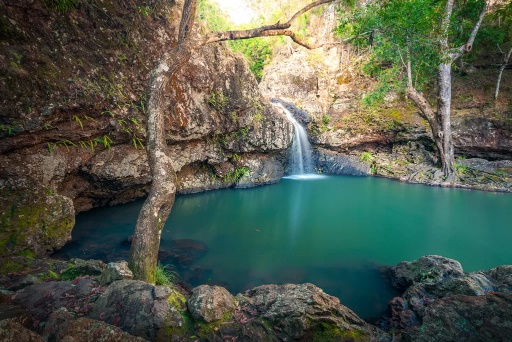 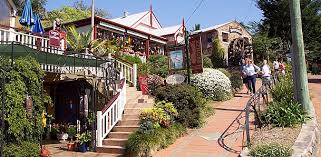 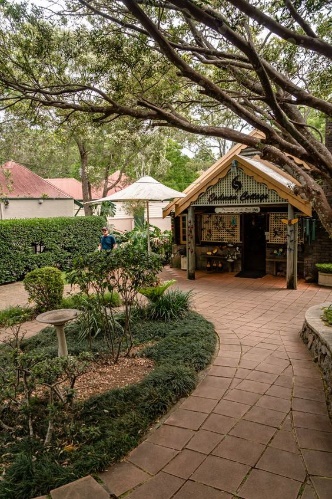 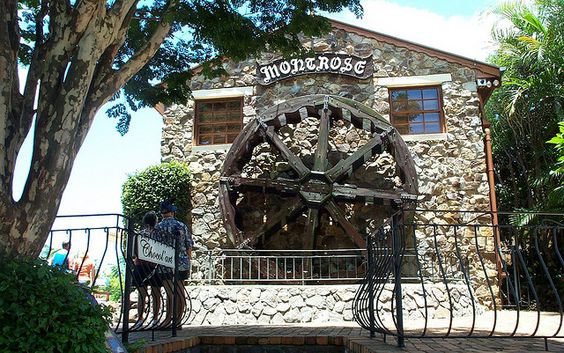 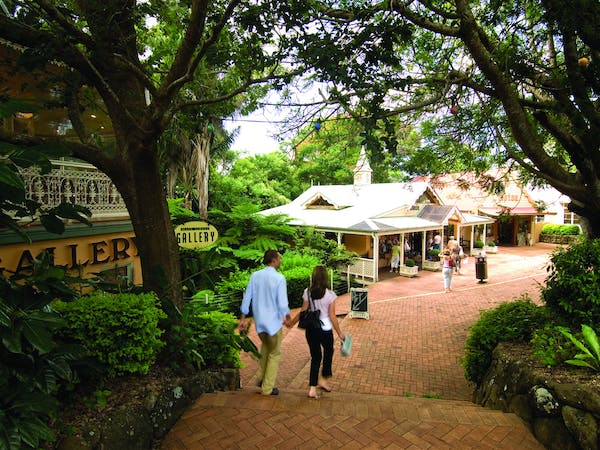 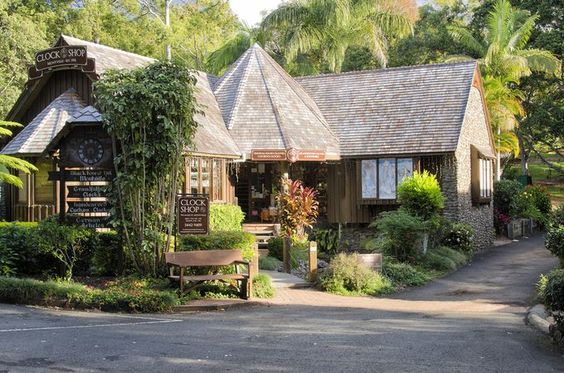 MORE THINGS TO SEE AND DOThese are just a sample of what the Sunshine Coast has to offer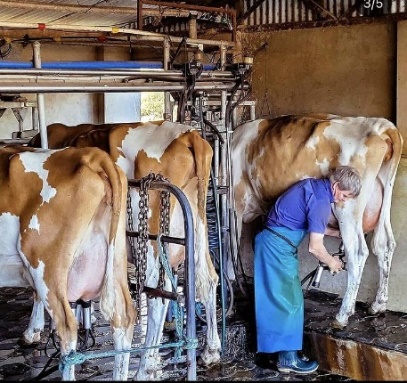 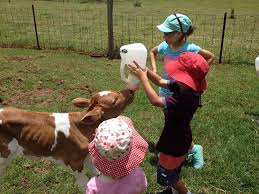 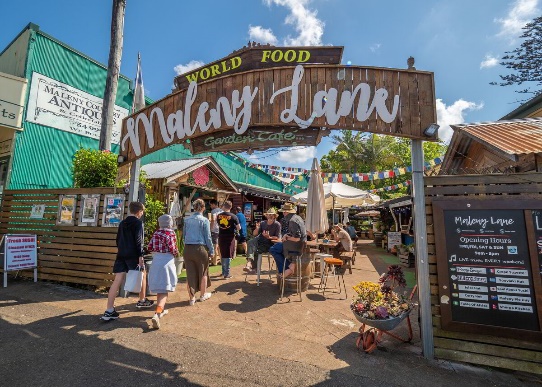 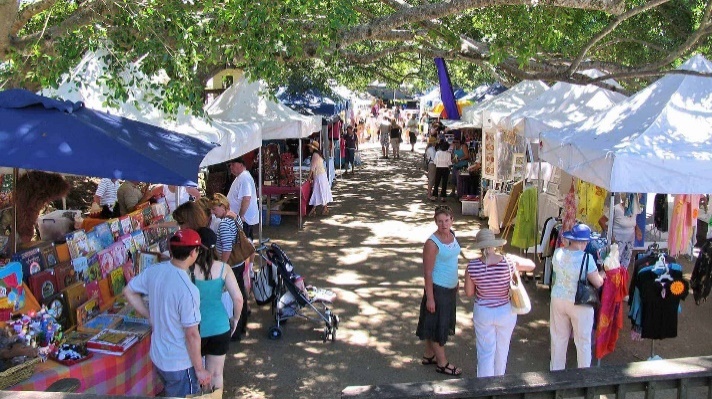 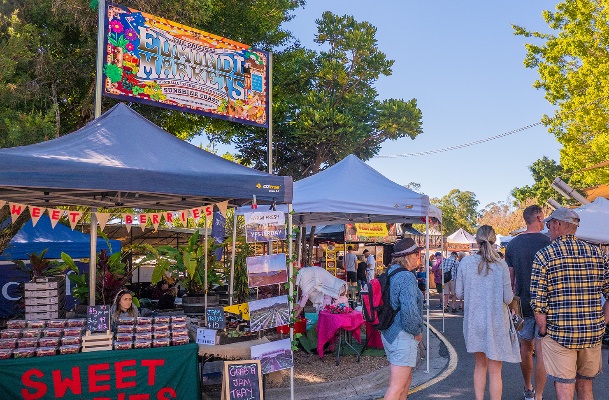 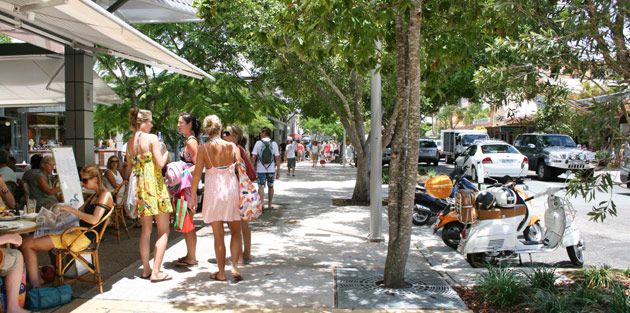 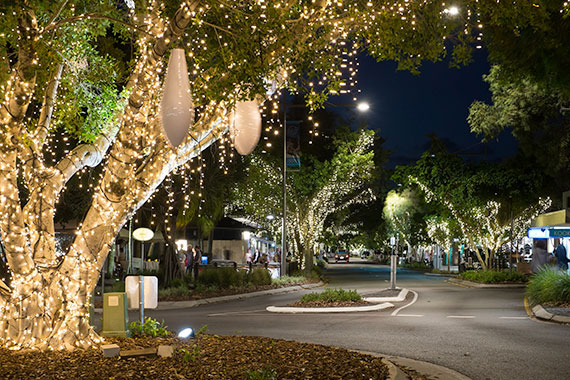 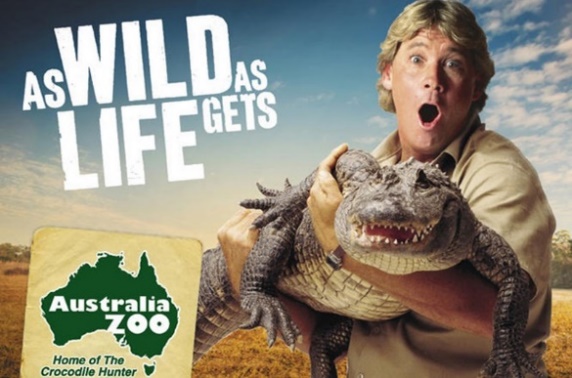 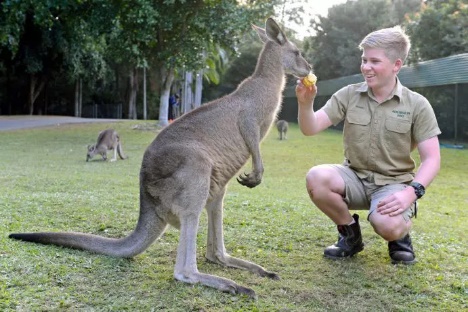 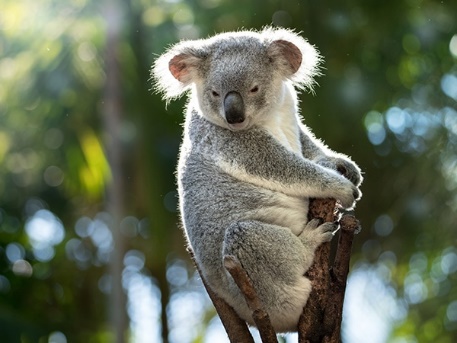 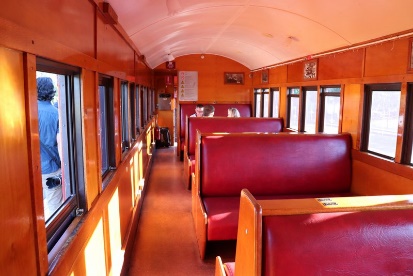 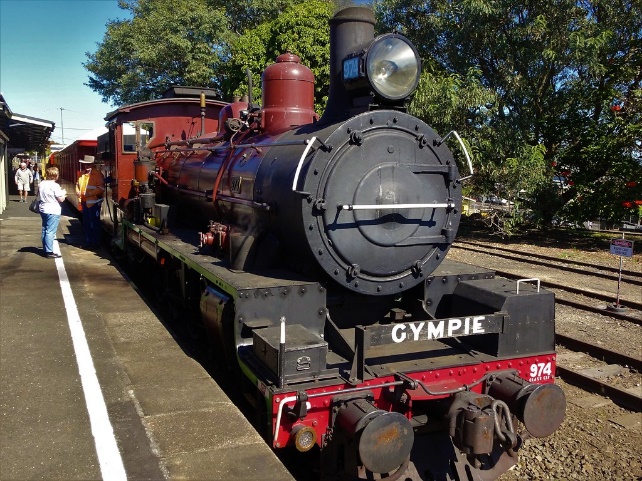 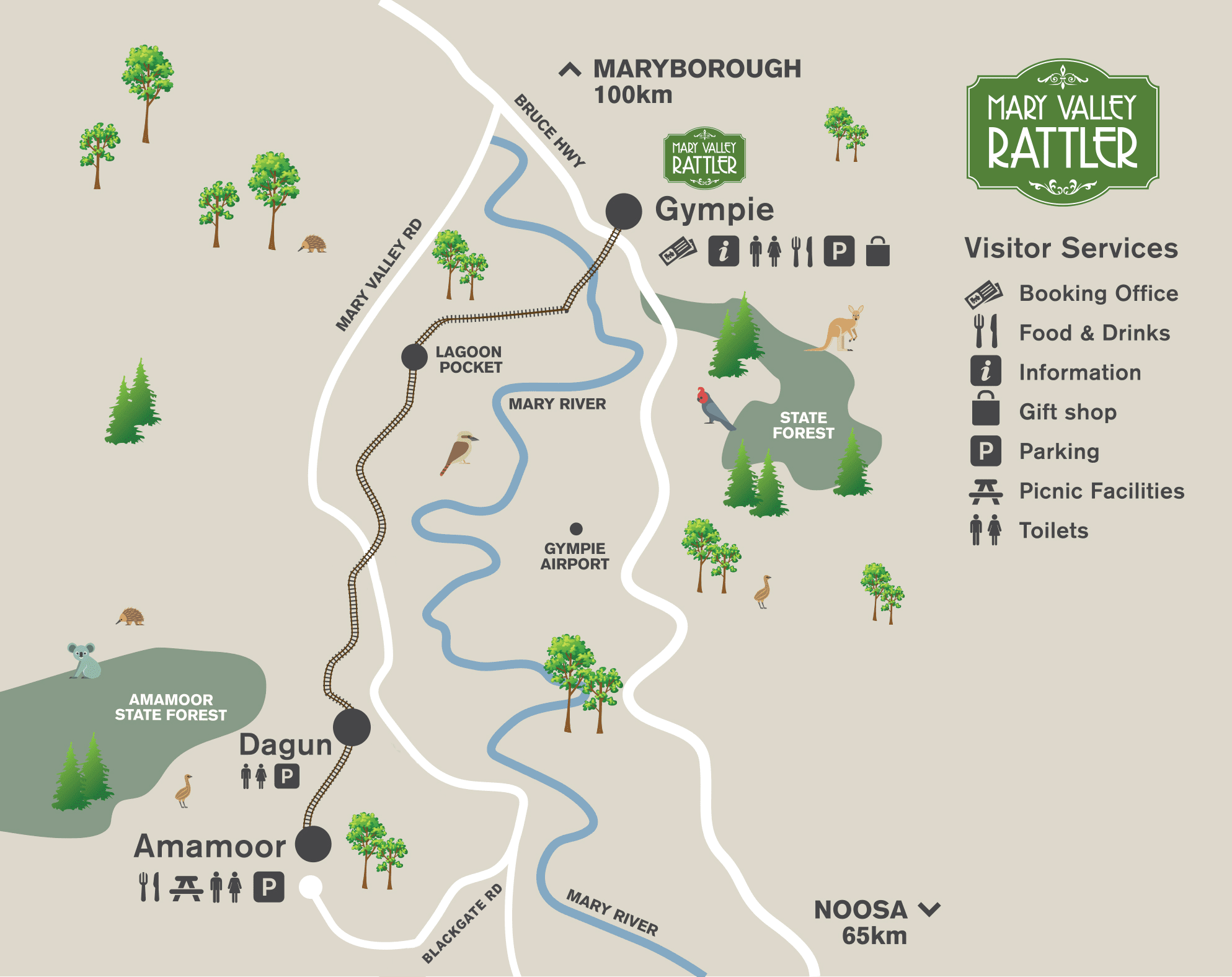 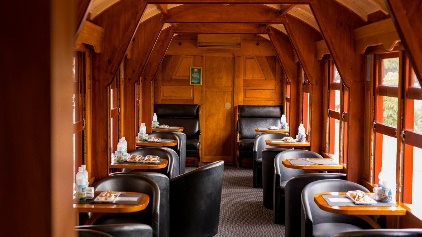 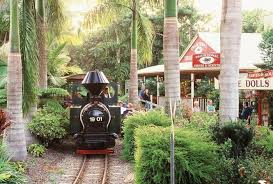 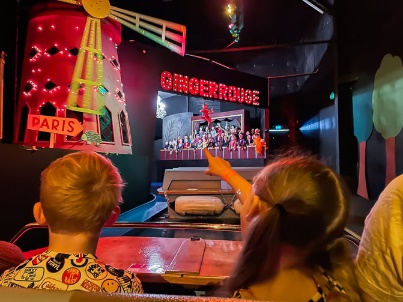 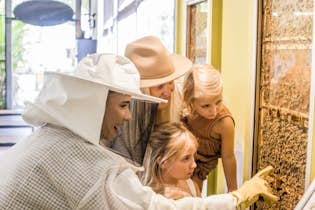 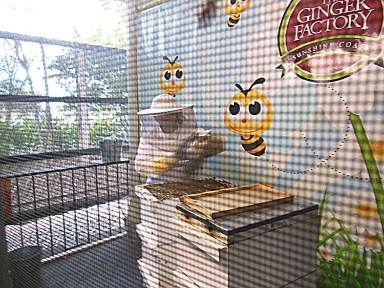 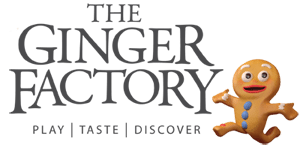 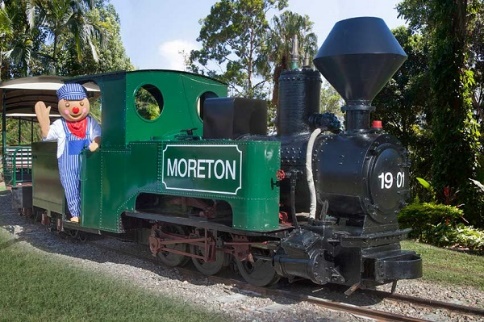 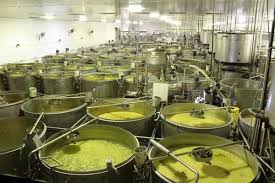 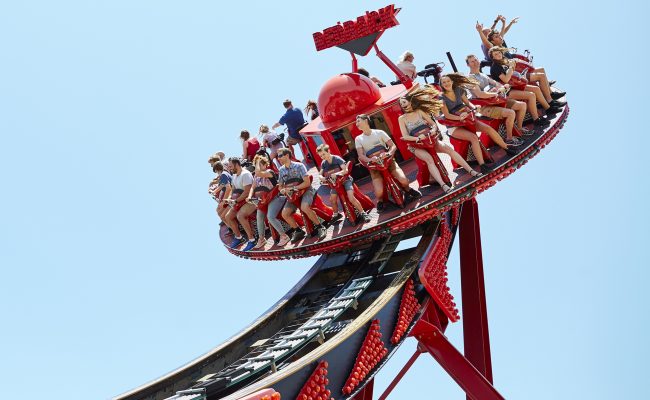 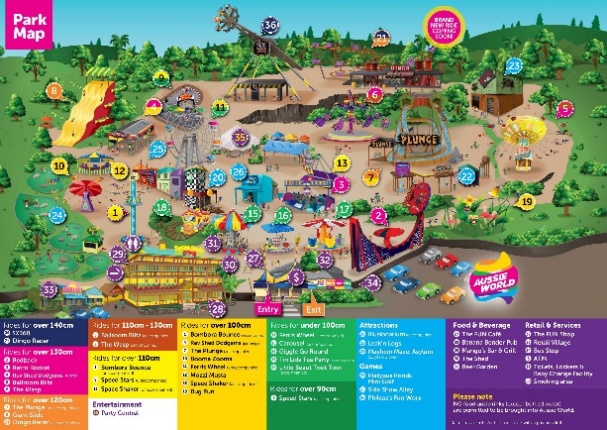 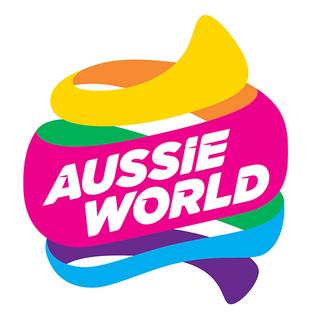 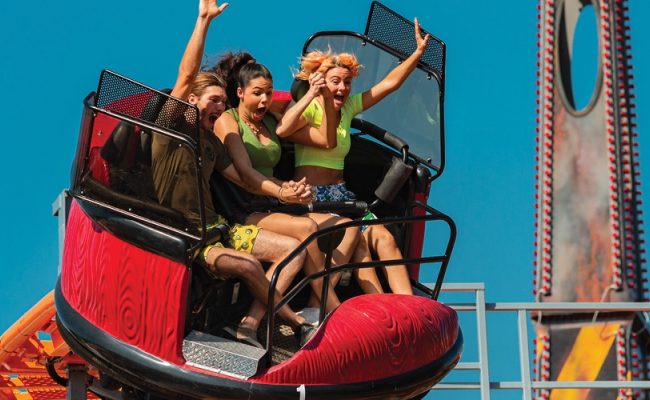 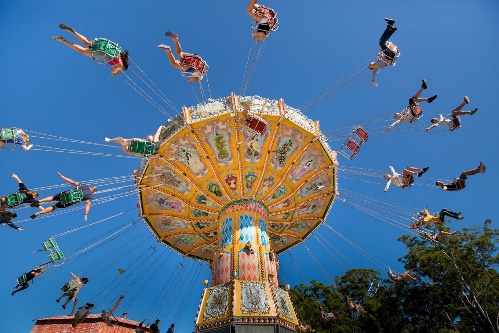 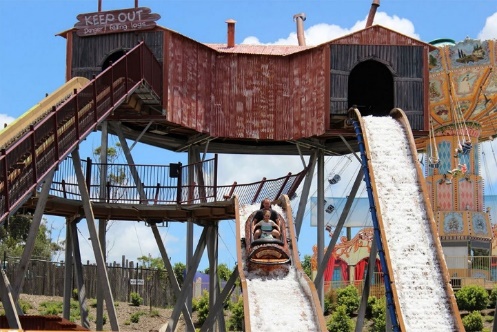 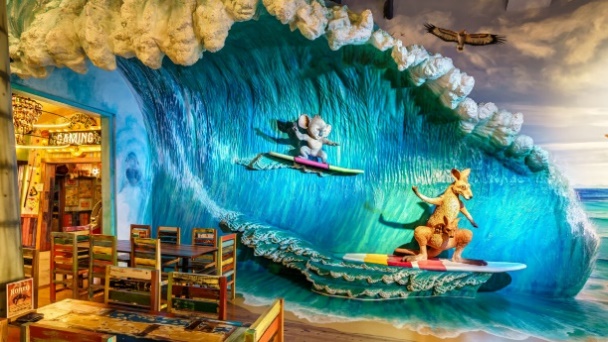 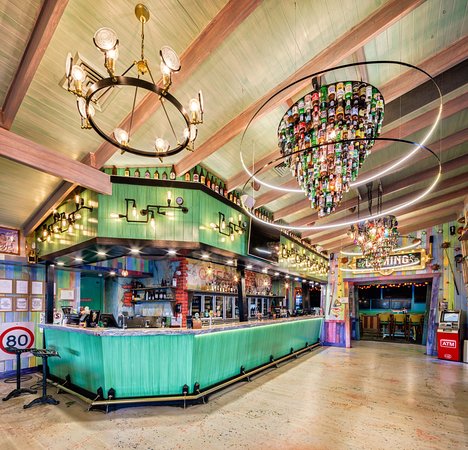 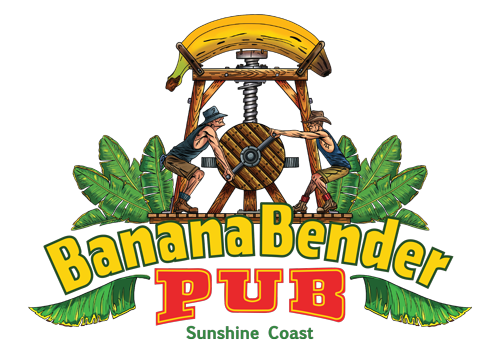 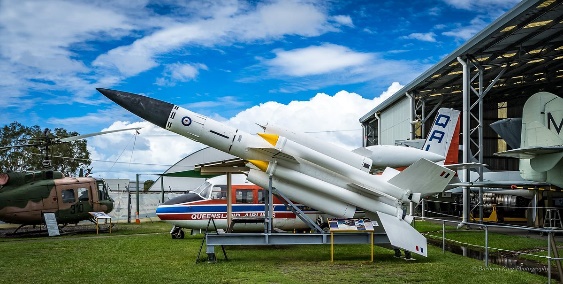 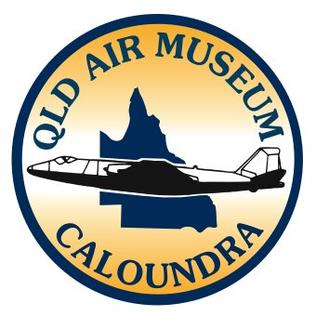 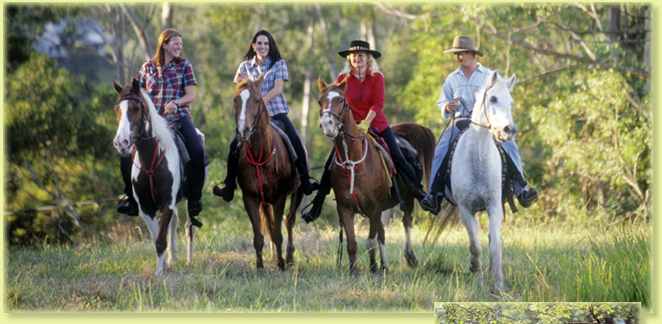 And some views of your accommodation choices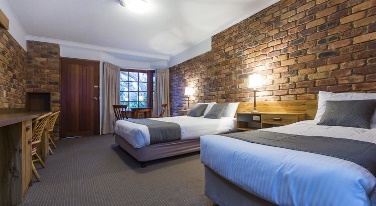 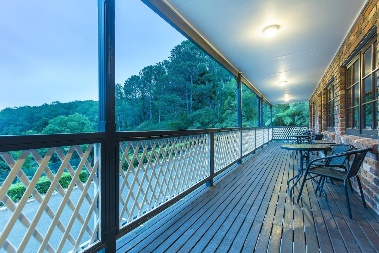 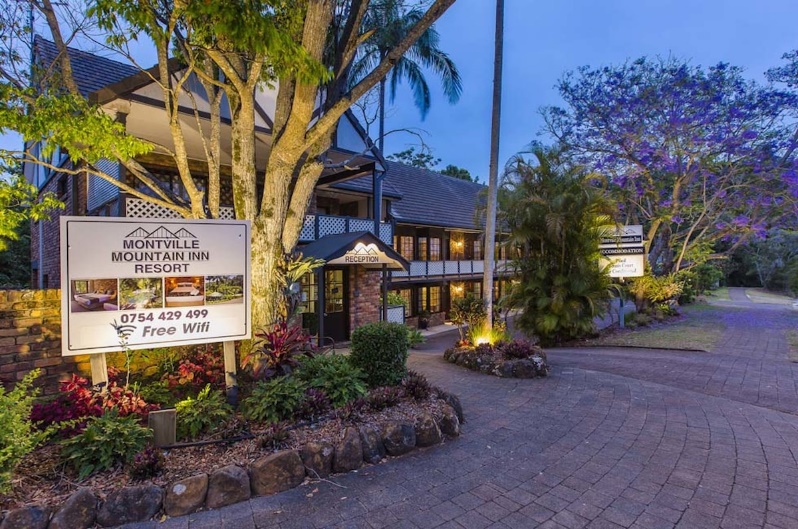 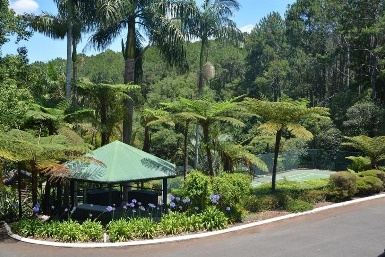 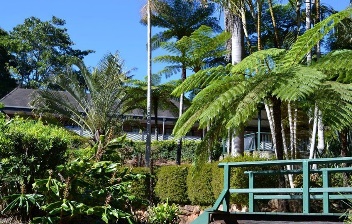 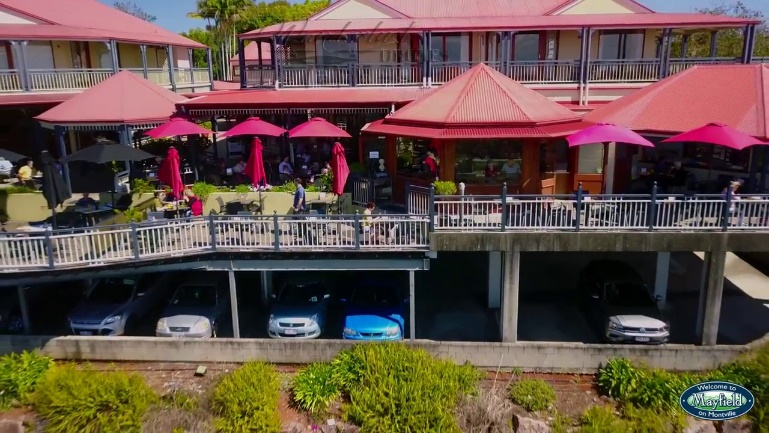 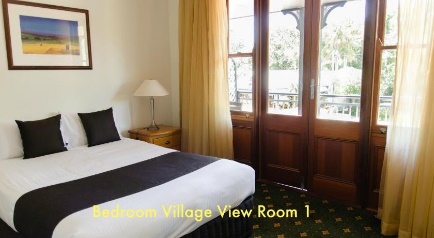 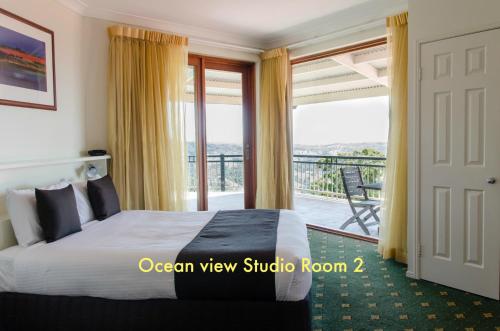 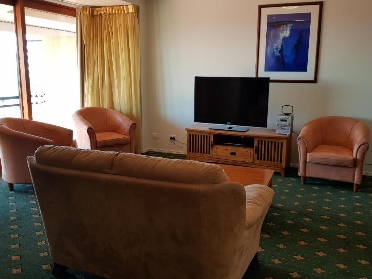 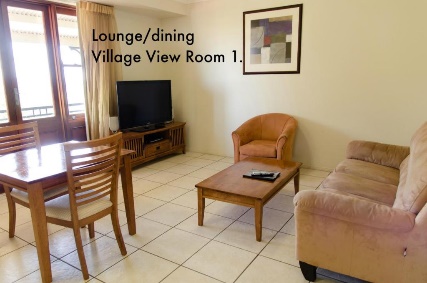 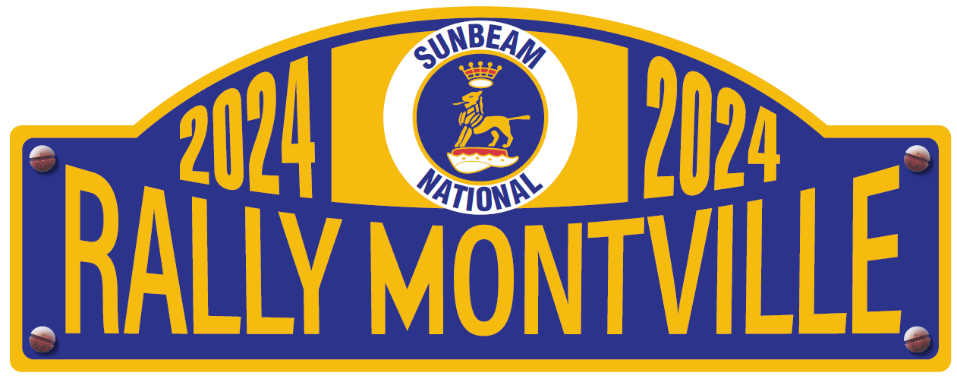 On behalf of the Sunbeam Owners of Queensland Organising CommitteeClyde Northcott					Bob Otto					Rob Heiner					Gayle Heinerwe look forward to your company at the 46th National Sunbeam Meet.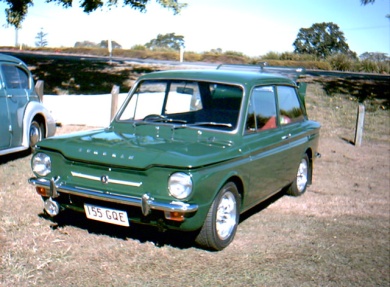 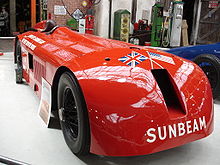 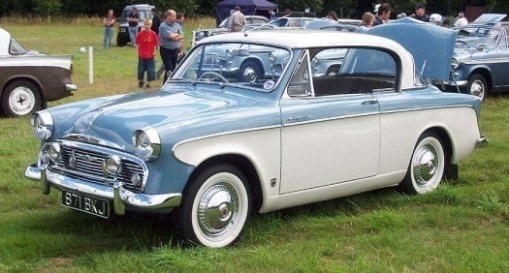 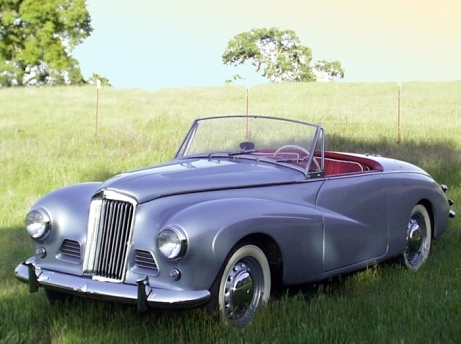 Thursday 5th The committee will be on-site from 10.00am and available for anyone who wishes to arrive a day earlyFriday 6th 2pm onwardsEveningArrival, check-in, registration & car washingWelcome and Briefing  ~ including a welcome drink     -beer, wine or soft drink- and appetisersDinner at Montville Café Bar & Grill(Included in Entertainment Package)Saturday 7th 7.30 - 9amMorningMiddayEveningBreakfast (Included in Entertainment Package)Car display & judging (Those members not involved may wish to explore/shop in the town)Drive time with a stop for lunchDinner at Montville Café Bar & Grill(Included in Entertainment Package)Sunday 8th 7.30 - 9am9.00am10.30amEveningBreakfast (Included in Entertainment Package)Presidents' MeetingFun Run – stopping for lunch on the fun runPresentation Dinner at Montville Café Bar & Grill (Included in Entertainment Package)Monday 9th 7 - 9am 10amBreakfast (Included in Entertainment Package)Check-out, farewells & departures